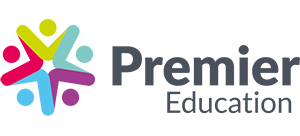 DayKS 1 KS 2 Sport/ActivityMonday12:15-12:4512:45-13:15 ArcheryFriday12:15-12:4512:45-13:15 Tag Rugby 